ΣΥΛΛΟΓΟΣ ΕΚΠΑΙΔΕΥΤΙΚΩΝ Π. Ε.                       Μαρούσι  26 –  3 – 2019                                                                                                                   ΑΜΑΡΟΥΣΙΟΥ                                                     Ταχ. Δ/νση: Κηφισίας 211                                                    Αρ. Πρ.: 54                      Τ. Κ. 15124 Μαρούσι                                         Τηλ.: 210 8020697Fax: 210 8028620                                                                             Πληροφ.: Πολυχρονιάδης Δ. (6945394406)                                                                  Email:syll2grafeio@gmail.com                                      	Δικτυακός τόπος: http//: www.syllogosekpaideutikonpeamarousisou.grΠΛΗΡΗΣ ΠΡΟΣΤΑΣΙΑ ΤΗΣ ΜΗΤΡΟΤΗΤΑΣΠαράσταση Διαμαρτυρίας στο Υπουργείο Εργασίας (Σταδίου 29)Πέμπτη 28 Μάρτη του 2019 στις 14:00 μ.μ.  Στο αίτημα χιλιάδων αναπληρωτών/τριών και συλλόγων για πλήρη εξίσωση των αδειών που αφορούν τη μητρότητα το Υπουργείο Παιδείας απάντησε με 3,5 μήνες άδεια ανατροφής. Ωστόσο, οι μητέρες που έκαναν έστω και μία φορά χρήση του μειωμένου ωραρίου τους πριν την έκδοση της Υπουργικής απόφασης αποκλείονται από την άδεια αυτή. Επίσης, η εν λόγω άδεια χορηγείται αποκλειστικά μετά τη λήξη της άδεια μητρότητας και ο χρόνος λήψης της δεν μπορεί να μετατεθεί ούτε να παραταθεί, λήγει δηλαδή με τη λήξη της εργασιακής σχέσης της αναπληρώτριας εκπαιδευτικού.​  Άρα, οι 3,5 μήνες ανατροφής τέκνου, όχι μόνο δεν δικαιώνουν τα αιτήματα  των ελαστικά εργαζόμενων εκπαιδευτικών αλλά δεν μπορούν καν να χορηγηθούν σε όλες τις νέες μητέρες, εφόσον η άδεια δεν μπορεί να ισχύσει ή να μεταφερθεί στη νέα σύμβαση εργασίας. Σε κάθε περίπτωση, οι αγώνες μας  για πλήρη εξίσωση και πλήρη προστασία της κύησης-λοχείας-ανατροφής θα συνεχιστούν ώστε καμία έγκυος αναπληρώτρια να μην αναγκαστεί ξανά σε άδεια άνευ αποδοχών ή παραίτηση.   Συμμετέχουμε, με βάση τις αποφάσεις των Γ.Σ. μας, μαζί με άλλους συλλόγους Π.Ε. και ΕΛΜΕ στην  παράσταση διαμαρτυρίας στο Υπουργείο Εργασίας την Πέμπτη 28 Μάρτη του 2019 στις 14:00 μ.μ.​ ΑΠΑΙΤΟΥΜΕ:​Μαζικούς, μόνιμους διορισμούς, αποκλειστικά με την προϋπηρεσία και την ημερομηνία λήψης πτυχίου. Διορισμό όλων των αναπληρωτών. Κατάργηση του προσοντολόγιου, καμιά περικοπή στην προϋπηρεσία. Πλήρη εργασιακά, εκπαιδευτικά, ασφαλιστικά και συνδικαλιστικά δικαιώματα στους αναπληρωτές. Πλήρη εξομοίωση όλων των αδειών σε σχέση με τους μόνιμους εκπαιδευτικούς (κανονικές, αναρρωτικές, μητρότητας, επαπειλούμενης κύησης, φοιτητικές κ.λπ.) με αποδοχές, προσμέτρηση της προϋπηρεσίας και των ενσήμων. Επίδομα ανεργίας για όλους μετά τη λήξη της σύμβασής τους, χωρίς όρους και προϋποθέσεις. Ακώλυτη μισθολογική και βαθμολογική εξέλιξη των αναπληρωτών με αναγνώριση του συνόλου της προϋπηρεσίας τους.Χορήγηση άδειας επαπειλούμενης κύησης και άδειας ασθένειας τέκνου.Αναδρομική προσμέτρηση της προϋπηρεσίας και ενσήμων για όσες/όσους εξαναγκάστηκαν σε άδειες άνευ αποδοχών.Σε κάθε περίπτωση απαιτούμε όλες οι αναπληρώτριες εργαζόμενες μητέρες να πάρουν και φέτος την θεσμοθετημένη άδεια των 3,5 μηνών, την οποία αναγκάστηκε να νομοθετήσει η κυβέρνηση κάτω από την πίεση των αγώνων μας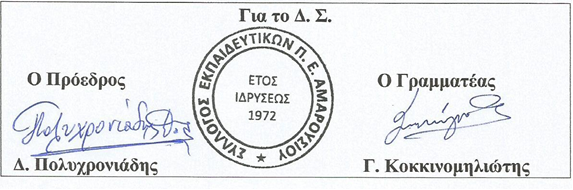 